Homework_11_18_11_19Homework_11_18_11_19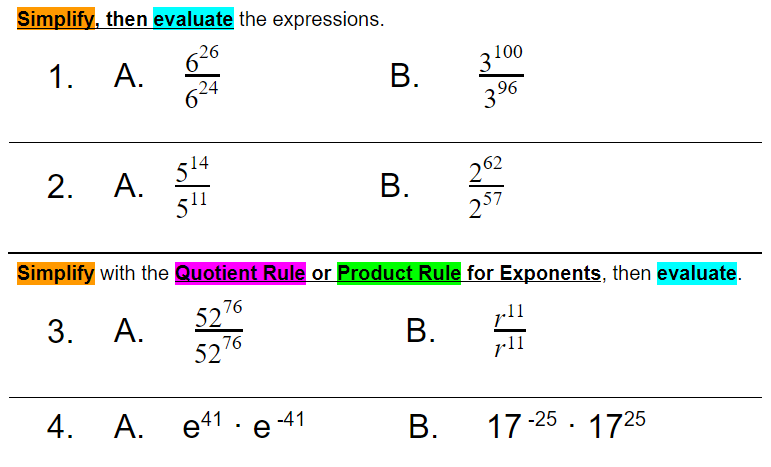 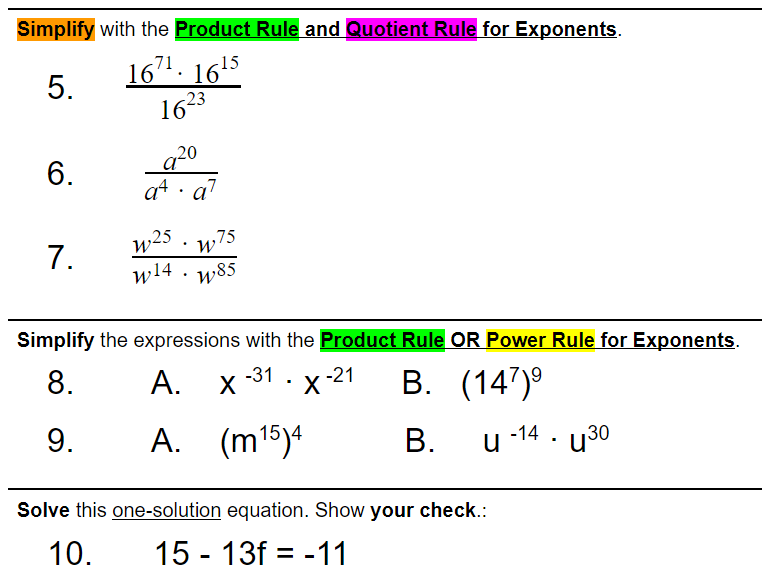 Take a picture and upload (insert) below:  